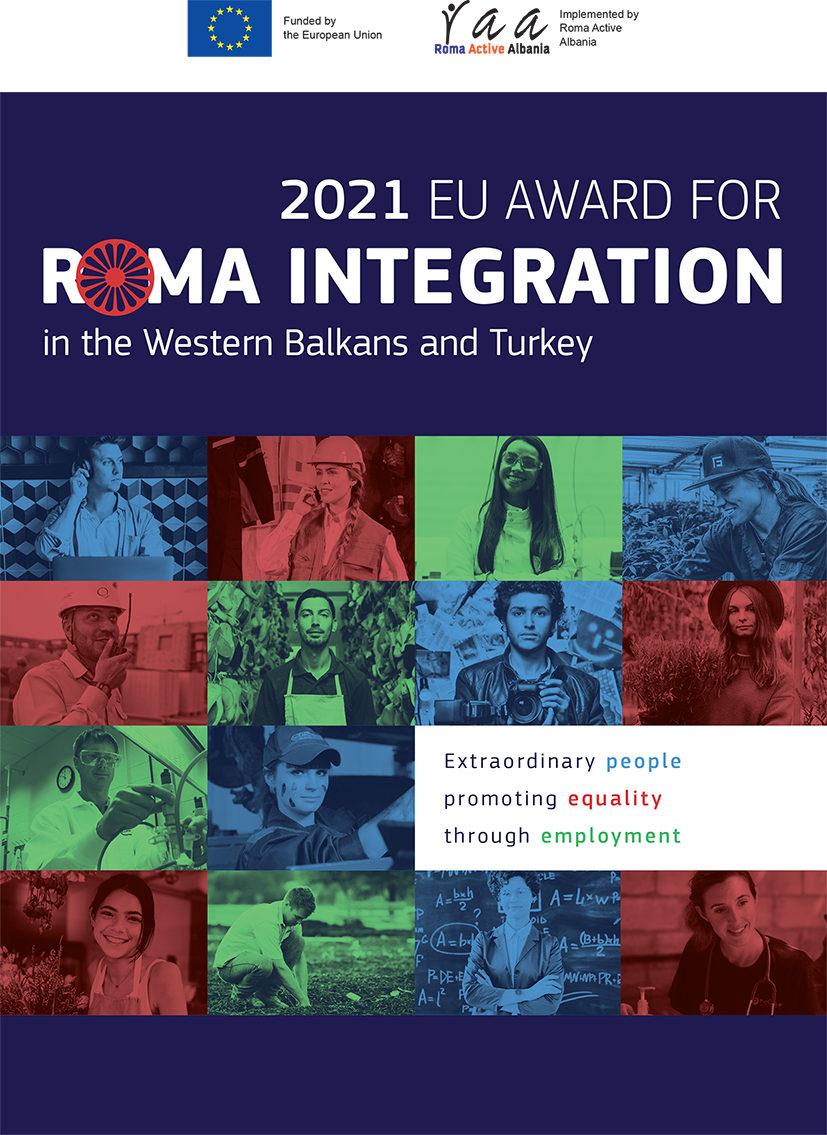 NOMINATION FORMEU Award for Roma Integration in the Western Balkans and Turkey, 2021For all background information, details on how to apply, and criteria for eligibility and selection, applicants are invited to refer to the ”Rules of contest, and eligibility and selection criteria” on the EU Award for Roma Integration in the Western Balkans and Turkey, 20211. Nominee informationDescribe the main activity/ies undertaken by the nominee in the last years that resulted in, or have good potential to contribute to, enhanced quantity and/or quality of Roma employment. What was the main impact achieved? (Please keep in mind that this information can be used for publication).[Use maximum of 400 words]2. Nominator’s detailsShort description of you, the organisation or institution[Use maximum of 200 words]3. Nomination justificationPlease describe in which way the nominee meets the criteria set out in the information sheet and what the main motivation for this nomination is.[Use maximum of 200 words]4. What are the main changes brought in the community of the nominee, related to any of the following fields: Advocacy and lobbying resulting in adoption and implementation of legal frameworks contributing to Employment of Roma. Efforts to assist self employed Roma to move from the informal to formal sector Training, mentoring  resulting in increasing employment for Roma Support resulting in improved transfer from education to employment  Match making between Roma and employees Combating antigypsyism in employment Specific actions favouring Roma women employment  Roma Entrepreneurship resulting in Roma employment Social Entrepreneurship resulting in Roma employment[Use maximum of 150 words]5. What are the main activities in which the nominee has been involved in the last year?What was the goal of the activities and the objectives that were met? Who were the people involved and benefitting from the actions? Please give information on the number of people involved in the activities, and how the things have changed in the quantity and/or quality of Roma employment. What was the contribution of the nominee?[Use maximum of 1000 words]6. How do you see the role and position of the nominee in the future?[Use maximum of 300 words]7. What is the actual support that your organization/institution has provided to the nominee and what are your expectations from the nominee if awarded?[Use maximum of 200 words]Supporting documentsNominators are invited to provide additional supporting information as available, and encouraged to send documents in electronic version whenever possible. Supporting information may include:Video clips, photographs;publications (leaflets, brochures etc. promoting the initiative/project);links to websites related to the initiative/project (to be mentioned in the application form)media coverage (if any);any other material and proof of the impact of the initiative implemented by the applicant for the prizeApplication deadline: 30th of April 2021Please submit your application at the latest by 30th of April 2021, 23:59 local time.Submission of applications shall be via e-mail in the address: Nomination_EU_Award_2021@raa.al. The title of the email must contain the acronym of the nominator, the initials of the nominee and the country of origin.Nominations, along with the supporting documents, can also be sent by post at the address: Roma Active Albania - Rr. “YlbereBylykbashi”; P. 25; Shk. 2; Ap. 4; Tirana, AlbaniaIn this case, only the nominations received by us within the deadline will be considered. Nominations reaching by post later than the set deadline, shall not be considered for evaluation.Full Name of the nominee / name of the institution:Date of birth / date of establishment:Place of residence / Place of registration and activity:Contact information:Email / website:Name of the nominating person, civil society organisation or public institutionFull address (Place of residence / Place of registration and activity)Date of birth / date of establishment:Contact information:Email / website:Contact person/ person in charge